Supplemental Digital Content Figure 2.  Root Cause Analysis Fishbone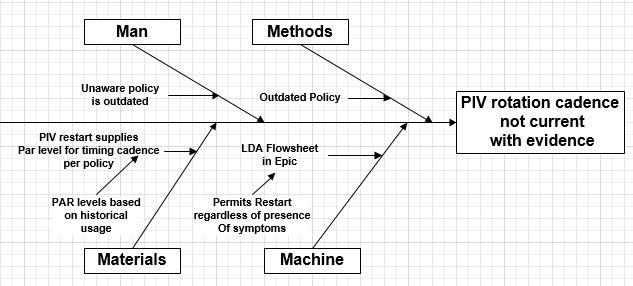 